Исх. №	от	 в АЦСТ -	ЗАЯВКАна проведение проверки готовности организации-заявителя
к применению сварочной технологииНомер и дата регистрации заявки в АЦ	№ 	«	»  		 20       г.Сведения об организации-заявителе:Сведения о наличии филиалов (обособленных подразделений) в составе организации- заявителя, выполняющих сварочные работы:Сведения о технических, организационных и квалификационных возможностях организации:Сведения о ПТД:Область аттестации технологии сварки:Дополнительные сведения:МППриложение 1Сведения о сварщиках, специалистах сварочного производства и специалистах по контролю качества сварных соединенийПриложение 2Сведения о сварочном оборудованииПриложение 3Сведения о сварочных материалахПриложение 4Сведения о лаборатории контроля качества сварных соединений 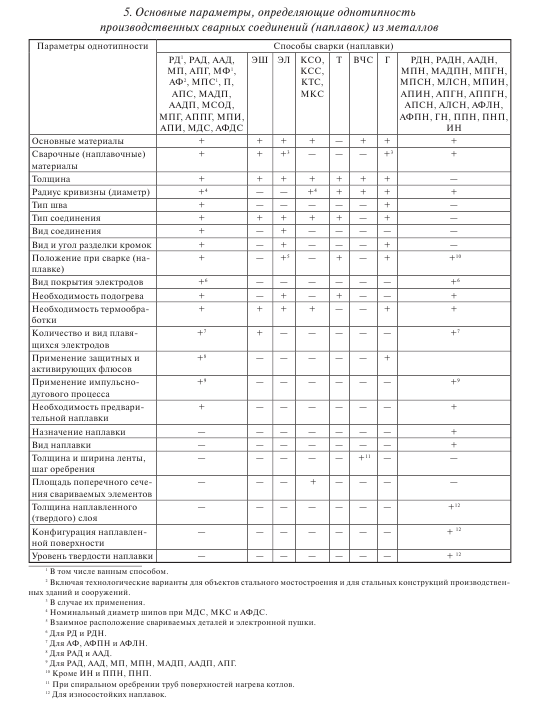 Наименование организации-заявителяНаличие филиалов (обособленных подразделений)НЕТ / ДА (ненужное зачеркнуть)Адрес места нахожденияСтранаИНН (или иной уникальный регистрационный признак)Адрес сайта в сети ИнтернетУполномоченный представитель заявителя (ФИО, телефон, адрес электронной почты)Вид проверки готовности (первичная, периодическая)Номер свидетельства о готовности организации к применению сварочных технологий (при периодической проверке)Организация-заявитель без участия филиалов (обособленных подразделений)НЕТ / ДА (ненужное зачеркнуть)Организация-заявитель с участием одного, нескольких или всех филиалов (обособленных подразделений):(указать наименования и адреса местонахождения филиалов (обособленных подразделений)НЕТ / ДА (ненужное зачеркнуть)Один филиал (обособленное подразделение), несколько или все филиалы (обособленные подразделения)(указать наименования и адреса местонахождения филиалов (обособленных подразделений)НЕТ / ДА (ненужное зачеркнуть)Объект, где осуществляется производство сварочных работ или производственная база организации-заявителя (указать наименование и адрес)Характер выполняемых работ (при наличии сведений в ПТД)Наличие аттестованных сварщиков, специалистов сварочного производства и специалистов по контролю качества сварных соединенийПриложение 1Наличие аттестованного сварочного оборудованияПриложение 2Наличие аттестованных сварочных материаловПриложение 3Наличие аттестованной лабораторииПриложение 4Наименование технологии сваркиПТД (наименование, обозначение, дата утверждения)Шифры НД, регламентирующих выполнение сварочных работШифры НД, регламентирующих нормы оценки качества сварных соединенийШифры производственных технологических карт сваркиСпособ (комбинация способов) сваркиТехнические устройства ОПОПараметры сварных соединений:12…Аттестация с учетом «Положения об аттестации на объектах ПАО «Газпром»НЕТ / ДА(ненужное зачеркнуть)Аттестация с учетом РД-03.120.10-КТН-007-16НЕТ/ДА(ненужное зачеркнуть)ПТД	содержит	требования	к	ремонту(исправлению) дефектов сварного шва и(или) основного материала по заявляемой технологии сварки (если ремонт выполняют другим способом сварки, то оформляют отдельную заявку)НЕТ/ДА(ненужное зачеркнуть)_________________________________________________________________________(Должность руководителя сварочного производства организации-заявителя)(подпись)(И.О. Фамилия)________________________________________________________________________(Должность руководителя организации-заявителя)(подпись)(И.О. Фамилия)№ п/пФ.И.О.Место работы (организация), должностьНомер аттестационного удостоверенияСрок действия удостоверенияОбласть действия удостоверения (Группы и технические устройства)Примечание (для сварщиков указать способ сварки и материал, для контролеров – метод контроля)№ п/пШифр СОМарки СОСпособы сварки (наплавки)Количество единицНомер свидетельства об аттестации СО и дата окончания действияПримечание№ п/пВид СММарки СМСпособы сварки (наплавки)Номер свидетельства об аттестации СО и дата окончания действияПримечание№ п/пДанные об аттестации лаборатории организации-заявителя и/или субподрядной организацииДанные об аттестации лаборатории организации-заявителя и/или субподрядной организацииДанные об аттестации лаборатории организации-заявителя и/или субподрядной организацииОбласть действияОбласть действияПримечание (указать № договора с субподрядной организацией)№ п/пНаименование организацииНомер свидетельстваДата выдачиГруппы технических устройствМетоды контроля (виды испытаний)Примечание (указать № договора с субподрядной организацией)1.